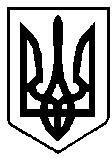 УКРАЇНАРІВНЕНСЬКА ОБЛАСТЬм. ВАРАШР О З П О Р Я Д Ж Е Н Н Яміського голови19 листопада  2021 року		  		       			    	 № 293-р                                                                                                                                                                                                                                                                                                                                                                                                 Про засідання виконавчогокомітету Вараської міської радиВідповідно до Регламенту виконавчого комітету міської ради, затвердженого рішенням міської ради від 29.03.2013 №781 (зі змінами), врахувавши пропозиції відділів, управлінь, служб виконавчого комітету міської ради, керуючись статтею 53 Закону України «Про місцеве самоврядування в Україні»:1. Провести засідання виконавчого комітету Вараської міської ради        25 листопада  2021 року о 14.15  год. у великій залі засідань виконавчого комітету  (1 поверх) з порядком денним:	1.1. Про звіт щодо виконання бюджету Вараської міської територіальної громади за дев’ять місяців 2021 року (№383  від  09.11.2021).	1.2.  Про погодження статуту громадського формування з охорони громадського порядку і державного кордону «Вараська муніципальна варта» (нова редакція) (№375  від  28.10.2021).	1.3. Про внесення змін до рішення виконавчого комітету від 04.07.2017 №100 «Про міську тимчасову комісію з питань погашення заборгованості із заробітної плати (грошового забезпечення), пенсій, інших соціальних виплат та дотримання норм законодавства в частині мінімальної заробітної плати, легалізації виплати заробітної плати та зайнятості населення»(№369  від  21.10.2021).	1.4. Про внесення змін до рішення виконавчого комітету Вараської міської ради від 31.05.2021 №176 «Про створення координаційної ради з питань безпеки дорожнього руху» (№366  від  19.10.2021).	1.5. Про внесення змін до рішення виконавчого комітету Вараської міської ради від 08.10.2020 №249 «Про затвердження фінансового плану комунального некомерційного підприємства Вараської міської ради «Вараський центр первинної медичної допомоги» на 2021 рік» (№377  від  08.11.2021).	1.6. Про внесення змін до рішення виконавчого комітету Вараської міської ради від 31.12.2020 №304 «Про затвердження фінансового плану комунального некомерційного підприємства Вараської міської ради «Вараська багатопрофільна лікарня» на 2021 рік» (№378  від  08.11.2021).	1.7. Про внесення змін до рішення виконавчого комітету Вараської міської ради від 17.09.2020 №217 «Про затвердження фінансового плану комунального підприємства «Благоустрій» Вараської міської ради на 2021 рік»(№380  від  08.11.2021).	1.8. Про погодження передачі в оренду нерухомого майна комунальної власності без проведення аукціону (№376  від  01.11.2021).	1.9. Про погодження внесення змін до договору оренди індивідуально- визначеного нерухомого майна, що належить до комунальної власності від 09.04.2014 №21 (№385  від  12.11.2021).	1.10. Про погодження внесення змін до договору оренди нерухомого майна, що належить до комунальної власності, від 17.06.2021 №3/244 (№386  від  12.11.2021).	1.11. Про погодження внесення змін до договору оренди нерухомого майна, що належить до комунальної власності, від 06.07.2021 №4/4340-ДОМ-04-21  (№387  від  12.11.2021).	1.12. Про внесення змін до рішення виконавчого комітету від 19.08.2021 №259 «Про оголошення аукціону на продовження договору оренди комунального майна» (№390  від  15.11.2021).	1.13. Про утворення комісії з питань захисту прав дитини (№370  від  21.10.2021).	1.14. Про надання дозволу громадянам --------- на вчинення правочину (№379  від  08.11.2021).	1.15. Про надання дозволу громадянам -------- на вчинення правочину (№381  від  08.11.2021).	1.16.  Про надання дозволу громадянці ------  на надання згоди на вчинення правочину (№382  від  08.11.2021).	1.17. Про затвердження висновку про визначення місця проживання малолітніх дітей: ------- (№384  від  10.11.2021).	1.18. Про затвердження висновку щодо доцільності позбавлення батьківських прав громадянина ------  (№388  від  12.11.2021).	1.19. Про затвердження висновку про визначення місця проживання малолітніх дітей: -------  (№389  від  12.11.2021).	2. Організаційному відділу управління документообігу та організаційної роботи (У.Остапович) запросити на засідання членів виконавчого комітету Вараської міської ради та інших учасників, забезпечити членів виконавчого комітету матеріалами, в електронній формі, до засідання виконавчого комітету.	3. Відповідно до постанови Кабінету Міністрів України від 09 грудня 2020 р. №1236 «Про встановлення карантину та запровадження обмежувальних протиепідемічних заходів з метою запобігання поширенню на території України гострої респіраторної хвороби COVID-19, спричиненої коронавірусом SARS-CoV-2» (зі змінами) провести засідання виконавчого комітету тільки за участю членів виконавчого комітету та доповідачів, з паралельною онлайн трансляцією засідання на офіційному вебсайті Вараської міської ради. Учасникам засідання дотримуватись маскового режиму.Міський голова								Олександр МЕНЗУЛ